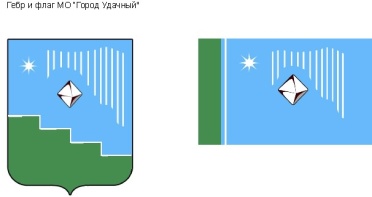 Российская Федерация (Россия)Республика Саха (Якутия)Муниципальное образование «Город Удачный»Городской Совет депутатовV созывХV СЕССИЯРЕШЕНИЕ28 февраля 2024 г.                                                                                                               №15-4О внесении изменений в решение городского Совета депутатов МО «Город Удачный» от 28 июня 2016 года № 38-9 «О порядке формирования и использования муниципального Дорожного фонда муниципального образования «Город Удачный» Мирнинского района Республики Саха (Якутия)»В целях приведения муниципального правового акта о порядке формирования и использования муниципального Дорожного фонда муниципального образования «Город Удачный» Мирнинского района Республики Саха (Якутия) в соответствии с Бюджетным кодексом Российской Федерации, городской Совет депутатов решил:Внести в Положение о порядке формирования и использования муниципального Дорожного фонда муниципального образования «Город Удачный» Мирнинского района Республики Саха (Якутия) утвержденное решением городского Совета депутатов МО «Город Удачный» от 28 июня 2016 года № 38-9, следующие изменения: в части 1  статьи 2: а) пункт 7 изложить в следующей редакции:«7) платы в счет возмещения вреда, причиняемого автомобильным дорогам местного значения тяжеловесными транспортными средствами;»б) пункт 11 изложить в следующей редакции:«11) штрафов за нарушение правил дорожного движения тяжеловесного и (или) крупногабаритного транспортного средства;».Опубликовать настоящее решение в порядке, предусмотренном Уставом МО «Город Удачный».Настоящее решение вступает в силу после его официального опубликования (обнародования).Контроль исполнения настоящего решения возложить на комиссию по бюджету, налоговой политике, землепользованию, собственности (Иванов С.В.).Глава города__________А.В. Приходько29 февраля 2024 г.дата подписанияПредседатель городского Совета депутатов__________В.В. Файзулин